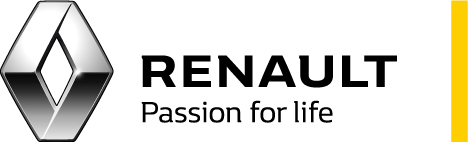 Communiquéde presseUrdorf, le 09 janvier 2020NOUVELLE RENAULT CLIO, CITADINE LA PLUS SURE DU MARCHÉ SELON EURO NCAPNouvelle Renault Clio vient d’être désignée par Euro NCAP comme citadine la plus sûre des modèles testés par l’organisme en 2019 (avec l’Audi A1). Le best-seller du Groupe Renault avait en effet remporté mi 2019 la note maximale avec des résultats au plus haut niveau du marché, tous segments confondus.Urdorf, le 09 janvier 2020 – Basée sur la toute nouvelle plateforme modulaire de l’Alliance CMF-B, Nouvelle Clio bénéficie d’une structure de caisse optimisée, de structures de sièges revisitées et de fixations de ceintures de sécurité prévues pour un maintien optimal de tous les occupants, de toutes les tailles, à toutes les places, avec des pré-tensions pyrotechniques et des limiteurs d’efforts. Renault est ambassadeur de la technologie Fix4sure pour l’excellence de la retenue des occupants permettant d’éviter le sous-marinage. Par ailleurs, l’excellente habitabilité de Nouvelle Clio permet d’installer facilement tous les sièges enfants du marché à l’avant comme à l’arrière, sur isofix et avec le système I-size, et aussi de protéger la tête en places arrière lors des chocs latéraux.Nouvelle Clio peut également compter sur une dotation d’équipements de série très riche avec:6 airbags, l’ABS avec aide au freinage d’urgence, une caméra et un radar (permettant l’assistant maintien de voie, l’alerte de survitesse avec reconnaissance des panneaux de signalisation, l’alerte de distance de sécurité, le freinage d’urgence), le régulateur/limiteur de vitesse, l’alerte de non bouclage de ceinture (aussi aux places arrière si présence d’occupants), l’appel d’urgence des secours en cas d’accident. Par ailleurs, la vision est optimisée grâce à des projecteurs avant 100 % LED de série, l’allumage automatique des feux et un rétroviseur intérieur jour/nuit.Citadine polyvalente, Nouvelle Clio propose donc, sur l’ensemble de sa gamme, le meilleur de la sécurité, réaffirmant le savoir-faire de Renault en matière de sécurité pour tous ses occupants et les usagers de la route. Avec son design renouvelé, son contenu hautement technologique et l’ensemble de ses innovations, Nouvelle Renault Clio ouvre une nouvelle ère dans la stratégie produit du Groupe Renault et offre le meilleur de la sécurité pour la voiture française la plus vendue au monde.*  *  *A PROPOS DU GROUPE RENAULTConstructeur automobile depuis 1898, le Groupe Renault est un groupe international présent dans 134 pays qui a vendu près de 3,9 millions de véhicules en 2018. Il réunit aujourd’hui plus de 180’000 collaborateurs, dispose de 36 sites de fabrication et 12’700 points de vente dans le monde. Pour répondre aux grands défis technologiques du futur et poursuivre sa stratégie de croissance rentable, le groupe s’appuie sur son développement à l’international. Il mise sur la complémentarité de ses cinq marques (Renault, Dacia, Renault Samsung Motors, Alpine et LADA), le véhicule électrique et son alliance unique avec Nissan et Mitsubishi. Avec sa propre écurie en Formule 1, Renault fait du sport automobile un vecteur d’innovation et de notoriété de la marque.Présent en Suisse depuis 1927, le Groupe Renault commercialise en Suisse trois marques du Groupe, Renault, Dacia et Alpine. En 2018, plus de 25’000 nouvelles automobiles et véhicules utilitaires légers fabriqués par le Groupe Renault ont été immatriculés en Suisse. Avec plus de 1’000 mises en circulation de Zoe, Kangoo Z.E. et Master Z.E., Renault détient plus de 20 % de parts de marché dans la catégorie des véhicules 100 % électriques.Le réseau de distribution des trois marques évolue continuellement et compte désormais 200 partenaires qui proposent les produits et services du groupe dans 228 points de vente.*  *  *Les communiqués de presse et les photos sont consultables et/ou téléchargeables sur le site médias Renault: www.media.renault.ch